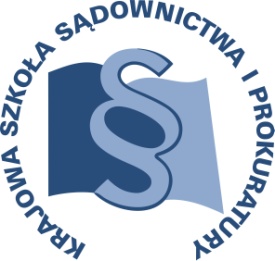 OSU–III-401-233/2016					Lublin, 14 marca 2016 r.U13/A/16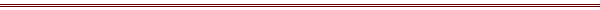 P R O G R A MSZKOLENIA DLA ANALITYKÓW KRYMINALNYCHTEMAT SZKOLENIA:„Szkolenie zawodowe dla analityków kryminalnych”DATA I MIEJSCE:06-08 kwietnia 2016 r.		Zajęcia:Krajowa Szkoła Sądownictwa i Prokuraturyul. Krakowskie Przedmieście 6220-076 Lublin, sala nr 2.48Zakwaterowanie:Hotel Victoriaul. Narutowicza 58/6020-016 Lublin
ORGANIZATOR:Krajowa Szkoła Sądownictwa i ProkuraturyOśrodek Szkolenia Ustawicznego i Współpracy MiędzynarodowejKrakowskie Przedmieście 62, 20 - 076 Lublintel. 81 440 87 10								fax. 81 440 87 11OSOBY ODPOWIEDZIALNE ZE STRONY ORGANIZATORA:merytorycznie: 					organizacyjnie:prokurator dr Elżbieta Rojowska 		główny specjalista dr Monika Sędłaktel. 81 458 37 54 				tel. 81 440 87 22e-mail: e.rojowska@kssip.gov.pl		e-mail: m.sedlak@kssip.gov.plWYKŁADOWCY:Tomasz Lejman		prokurator byłej Prokuratury Generalnej.Wojciech Szelągowski	kierownik Działu ds. Informatyzacji i Analiz Prokuratury Apelacyjnej w Gdańsku.Janusz Makarowski	Ministerstwo Finansów, Departament Kontroli Skarbowej.Zajęcia prowadzone będą w formie wykładu i seminariumPROGRAM SZCZEGÓŁOWYŚRODA 	               06 kwietnia 2016 r.od godz. 12.00		zakwaterowanie uczestników w hotelu14.00 – 15.00		lunch (w KSSiP)15.00 – 16.30	Analiza kryminalna w postępowaniach dotyczących przestępstw akcyzowych.	Prowadzenie – Janusz Makarowski16.30 – 16.45 		przerwa na kawę lub herbatę16.45 – 18.15 	Analiza kryminalna w postępowaniach dotyczących przestępstw akcyzowych.Prowadzenie – Janusz Makarowski18.30 			kolacja (w hotelu)CZWARTEK	                   07 kwietnia 2016 r.6.30 – 7.30 	śniadanie (w hotelu)8.00 – 9.30 	Dowody i inne materiały wykorzystywane podczas opracowywania analizy kryminalnej – rodzaje, pozyskiwanie i weryfikacja.Prowadzenie – Wojciech Szelągowski9.30 – 9.45 	przerwa na kawę lub herbatę9.45 – 11.15 	Dowody i inne materiały wykorzystywane podczas opracowywania analizy kryminalnej – rodzaje, pozyskiwanie i weryfikacja.Prowadzenie – Wojciech Szelągowski11.15 – 11.30 		przerwa na kawę lub herbatę11.30 – 12.15	Analiza kryminalna w powszechnych jednostkach organizacyjnych. Inicjowanie, przyjmowanie do realizacji, realizacja i sporządzanie sprawozdania, w tym niezbędne elementy składowe (zajęcia o charakterze seminaryjnym, z symulacją procesów decyzyjnych i dyskusją).Prowadzenie – Wojciech Szelągowski12.15 – 13.00	lunch (w KSSiP)13.00 – 13.45 	Pozycja prawna analityka kryminalnego w nowym Regulaminie biurowości.Prowadzenie – Tomasz Lejman13.45 – 15.15 	Wykorzystanie aplikacji „Deklaracja” oraz innych zasobów bazodanowych w analizie finansowej.Prowadzenie – Tomasz Lejman17.00				kolacja (w hotelu)PIĄTEK	                 08 kwietnia 2016 r.6.45 – 7.30			śniadanie (w hotelu)8.00 – 9.30	Wykorzystanie wyników analizy kryminalnej w nowym modelu postępowania karnego.Prowadzenie – Tomasz Lejman, Wojciech Szelągowski9.30 – 9.45			przerwa na kawę lub herbatę9.45 – 11.15	Wykorzystanie wyników analizy kryminalnej w nowym modelu postępowania karnego.Prowadzenie – Tomasz Lejman, Wojciech Szelągowski11.15 – 12.00		lunch (w KSSiP)Program szkolenia dostępny jest na Platformie Szkoleniowej KSSiP pod adresem:http://szkolenia.kssip.gov.pl/login/ oraz na stronie internetowej KSSiP pod adresem: www.kssip.gov.plZaświadczenie potwierdzające udział w szkoleniu generowane jest za pośrednictwem Platformy Szkoleniowej KSSiP. Warunkiem uzyskania zaświadczenia jest obecność na szkoleniu oraz uzupełnienie znajdującej się na Platformie Szkoleniowej anonimowej ankiety ewaluacyjnej (znajdującej się pod programem szkolenia) dostępnej w dniach 09.04.2016 r.-09.05.2016 r. Po uzupełnieniu ankiety zaświadczenie można pobrać i wydrukować z zakładki 
„moje zaświadczenia”.